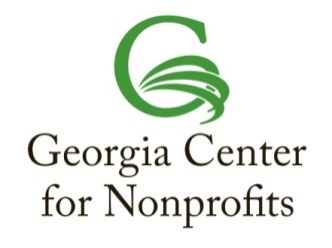 Board Annual Assessment- sample 1.     Please rate how confident you are that you understand the mission and purpose of XXXX?5 (high)        4        3      2         1 (low)Comments2.     Please rate how knowledgeable you are about the XXXX programs?5 (high)        4        3      2         1 (low)Comments3.     Can you give examples when you have acted as an ambassador to the community on behalf of XXXX?4.     How would you rate yourself in follow through on commitments made to XXXXX?5 (high)        4        3      2         1 (low)Comments5.     Please rate your understanding of the differing roles of staff and the board?5 (high)        4        3      2         1(low)Comments6.     Do you believe that you are appropriately involved in board activities?  YES     NOa.      Physically attending board meetings    Yes    Nob.     Physically attending fundraisers                Yes      NoComments7.     Can you provide some comments about what information or assistance you would like to receive to be a better board member?8.     Would you like ED or Board Chair to contact you about getting together?9.     Do you have any comments or tips to help our board members become more engaged?